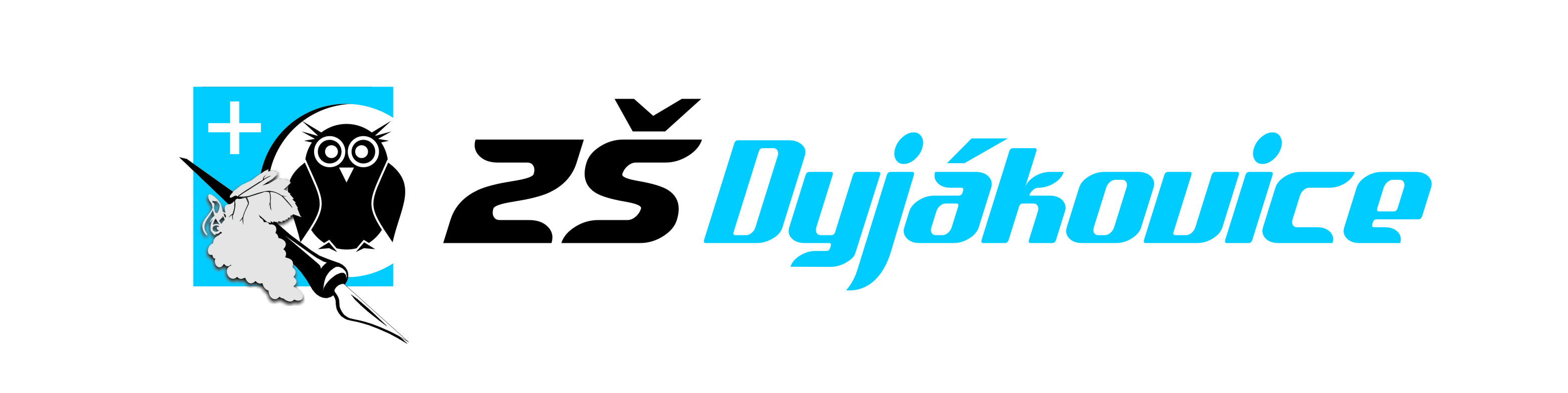 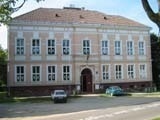 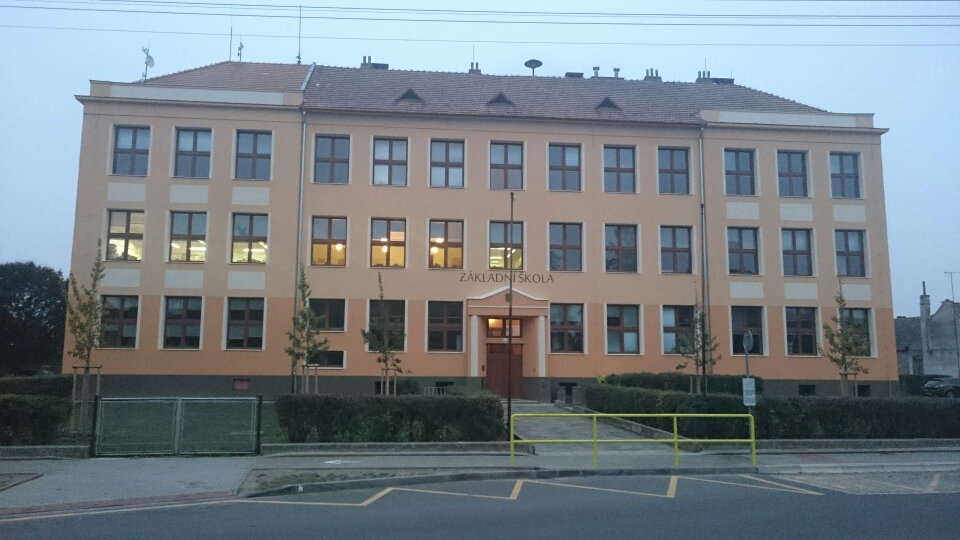 ŠKOLNÍ KRONIKA
2017 – 2018Vedení školy a učitelský sborVEDENÍ ŠKOLYŘeditel školy:			Mgr. Roman ŠTRUNCZástupce ředitele:		Mgr. Marie TOMANOVÁI.STUPEŇMgr. PLUNDRÁKOVÁ  Petra, Mgr. BARTOŠKOVÁ Dagmar, Mgr. VARAĎOVÁ  Eleni, VÍTKOVÁ Růžena, MATĚJKOVÁ Marta	Asistentka pedagoga: GLASEROVÁ Michaela, ŠVAJKOVÁ NikolaII. STUPEŇ	Mgr. HŘÍBKOVÁ Jitka, Mgr. FIŠEROVÁ Ivana, Mgr. PŘIBÍKOVÁ Alena, CSANÁDIOVÁ Anna, Mgr. STANICZKOVÁ Tamara, Mgr. TALPOVÁ Marie, VYSOČAN Petr	Asistent pedagoga: Mgr. ŠTRUNC RomanVYCHOVATELKYGLASEROVÁ Michaela, ŠVAJKOVÁ Nikola NEPEDAGOGIČTÍ PRACOVNÍCIGEBOVÁ  Eva, HONKOVÁ Jana, ZUKAL Vojtěch, ÚČETNÍBULÍNOVÁ Jitka, ČEJDOVÁ JanaSPRÁVCE PC SÍTĚHRNČÍŘ PetrSLAVNOSTNÍ  ZAHÁJENÍ ŠKOLNÍHO ROKU	Školní rok 2017 – 2018 byl slavnostně zahájen v pondělí 4. 9. 2017 na školním hřišti. Zahájení se zúčastnili žáci, jejich rodiče, učitelé a starosta obce Dyjákovice.	Na úvod zazněla státní hymna, poté vystoupil s krátkým projevem ředitel školy pan Roman Štrunc. Následoval krátký proslov pana starosty Josefa Gajdošíka, který popřál všem dětem hodně úspěchů v novém školním roce.	Žáci 9. ročníku přivítali prvňáčky a jako upomínku na tento den jim předali krásné zelené kšiltovky. 	Slavnostní zahájení bylo ukončeno studentskou hymnou. Poté se žáci pod vedením třídních učitelů odebrali do svých tříd, kde byli seznámeni se školním řádem a základními úkoly, které je čekají v následujícím školním roce.	Žáci prvního ročníku odešli pod vedením paní učitelky Dagmar Bartoškové do své třídy. Doprovázeli je jejich rodiče a pan ředitel. Ve třídě byli ještě jednou přivítáni a obdrželi upomínkové dárky na první den ve škole.	Pravidelné vyučování bylo zahájeno v úterý 5. 9. 2017.MATERIÁLNÍ A TECHNICKÉ PODMÍNKY ŠKOLY	Provoz školy je stále zajišťován ve třech budovách. V jedné budově je umístěn 1., 2., 3. a 4. ročník, ve druhé je  5 -  9. ročník a ve třetí budově, patřící mateřské škole, je školní družina. Školní stravování je zajišťováno ve školní jídelně, která je součástí mateřské školy.	V průběhu hlavních prázdnin se pokračovalo v postupném malování tříd na 2. stupni a běžné údržbové práce v obou budovách základní školy. Na 1. stupni se pokračovalo v úklidových pracích po výměně všech oken a na příští školní rok je plánováno vymalování tříd. Koncem května byla zahájena oprava fasády na budově I. stupně. Byla zde opravena elektřina. V budově II. stupně byla vymalována 1. třída, sborovna. Do 6. třídy a učebny fyziky byly pořízeny nové lavice. Do učebny fyziky bylo pořízeno nové osvětlení.	V průběhu školního roku byl proveden úklid ve školní družině a zajištěna ještě jedna místnost pro 2. oddělení školní družiny.	Všichni žáci se vzdělávají podle Školního vzdělávacího programu pro základní vzdělávání: Škola – centrum vzdělání a výchovy a Dodatků č. 1, 2 a 3 k ŠVP a dva žáci se vzdělávali podle přílohy ŠVP pro žáky s lehkým mentálním postižením.	Peníze z obecního rozpočtu šly na zabezpečení výuky – zakoupily se nejnutnější pomůcky, převážně učebnice, dále se platily běžné výdaje za plyn, vodu a elektřinu.	Mzdy učitelů a provozních zaměstnanců byly hrazeny ze státního rozpočtu.	Byla provedena inventarizace školního majetku a byly vyřazeny nepotřebné a zastaralé pomůcky. STAV ŽACTVA A TŘÍDNICTVÍ VE ŠKOLNÍM ROCE 2017 – 2018K 30. 9. 2017DOJÍŽDĚJÍCÍ ŽÁCIDo základní školy se sjíždějí žáci z okolních obcí. Přehled počtu žáků z jednotlivých vesnic je v následující tabulce.ORGANIZACE VYUČOVÁNÍŠkola vyučovala ve všech ročnících podle školního vzdělávacího programu pro základní vzdělávání – „Škola – centrum vzdělávání a výchovy“ a Dodatku č. 1 a 2. Byl schválen Dodatek č. 3, který se zabývá povinnou výukou plavání pro žáky 3. – 5. ročníku. Dva žáci se vzdělávali podle přílohy ŠVP pro žáky s mentálním postižením. Pro tyto žáky byly vypracovány individuální vzdělávací plány, podle kterých pracovali a měli k dispozici asistenta pedagoga. Byly jim upraveny výstupy ŠVP tak, aby odpovídaly jejich intelektuálním možnostem a schopnostem.Vyučování probíhalo dle rozvrhu hodin od pondělí do pátku. Na I. stupni se nevyučovalo v odpoledních hodinách, na II. stupni se vyučovalo v odpoledních hodinách v  8. ročníku českému jazyku a výtvarné výchově, v 9. ročníku tělesné výchově a výchově ke zdraví.Vyučování začínalo v 7. 50 a končilo ve 13. 15. Žáci měli jednu dvacetiminutovou přestávku, ostatní přestávky byly desetiminutové. Z důvodu autobusového spojení byla poslední přestávka zkrácena na 5 minut. Odpolední vyučování začínalo ve13.45 a končilo v 15.20.Povinné předměty byly doplněny v jednotlivých ročnících o disponibilní hodiny: ročník – 	Cvičení z matematiky			1 hodina                   Cvičení z českého jazyka		2 hodiny ročník – 	Cvičení z českého jazyka		2 hodiny                   Cvičení z matematiky			2 hodiny ročník – 	Cvičení z českého jazyka		1 hodina	Cvičení z německého jazyka		1 hodina          Cvičení z matematiky			1 hodinaročník –  	Cvičení z matematiky			1 hodina	Cvičení z českého jazyka  		2 hodinyročník -  	Cvičení z matematiky			1 hodina		Cvičení z českého jazyka		1 hodinaročník – 	Cvičení z českého jazyka		1 hodina		Cvičení z matematiky			1 hodina		Pěstitelství					1 hodinaročník – 	Anglický jazyk				2 hodiny		Pěstitelství					1 hodina		I a KT						1 hodina		Přírodovědná  praktika			1 hodina                  Cvičení z českého jazyka		1 hodinaročník –	 Anglický jazyk				2 hodiny	 Pěstitelství					1 hodina	 I a KT					1 hodina	 Přírodovědná praktika			1 hodina	 Fyzikální praktika  			1 hodinaročník –	 Anglický jazyk				2 hodiny		 Pěstitelství					1 hodina		 I a KT					1 hodina		 Základy administrativy			1 hodina		 Přírodovědná praktika			1 hodinaZÁJMOVÉ KROUŽKYŽáci si mohli vybrat z následujících zájmových kroužků:Sportovní hry I. stupeň - chlapci			Mgr. Bartošková DagmarSportovní hry I. stupeň – dívky			Mgr. Plundráková PetraSportovní hry II. stupeň					Csanádiová AnnaKeramika							Mgr. Talpová MarieKurz ČJ pro cizince					Švajková NikolaPracovně kreativní					Vítková RůženaPráce v kroužcích začala v říjnu a končila v květnu. O činnosti byl veden Záznam o zájmové činnosti, včetně docházky. Minimální počet k otevření kroužku je 8 žáků.	Na škole byla také umožněna výuka náboženství. Výuka probíhala ve dvou skupinách a vedl ji pan farář Sobotka. Výuky náboženství se účastnili převážně žáci I. stupně.	Hru na klavír a klávesy zajišťovala ZUŠ Hrušovany nad Jevišovkou, výuku prováděla paní učitelka Křížová.	V průběhu školního roku byla věnována zvláštní péče integrovaným žákům. Pro žáky byly vypracovány individuální plány a měli možnost navštěvovat dyslektické kroužky. Ve škole pracovaly jeden dyslektický kroužek pod vedením p. učitelky Matějkové na I. stupni. Dyslektické kroužky pro výuku NJ a AJ vedly p. učitelka Tomanová a p. učitelka Staniczková a logopedický kroužek vedla p. učitelka Varaďová. 	Většina pedagogických pracovníků má požadované vzdělání. Na I. stupni učili 3 učitelé aprobovaně, 2 neaprobovaně. Na II. stupni mají všichni učitelé požadovanou kvalifikaci. Na I. stupni pracovali dva asistenti pedagoga – Nikola Švajková a Glaserová Michaela. Na II. stupni pracoval jako asistent pedagoga Mgr. Štrunc Roman. Ze 16 pedagogických pracovníků 9 dojíždí a 7 je místních.ZMĚNY V UČITELSKÉM SBORUŠkolu opustil pan učitel Souček Rostislav. Na 2. stupeň se vrátila po mateřské dovolené paní učitelka Csanádiová Anna a na posílení výuky cizích jazyků přišla paní učitelka Fišerová Ivana. Paní Květoslava Hříbková odešla do invalidního důchodu. Na její místo ve školní družině nastoupila paní Glaserová Michaela. Paní Vítková Růžena zůstala jako učitelka 1. stupně ve 4. ročníku.ŠKOLNÍ DRUŽINA	Školní družina měla dvě oddělení. Vyučování probíhalo dle rozvrhu hodin a bylo zaměřeno na rozvíjení pohybových, estetických a tvůrčích dovedností dětí. Ve družině pracovaly dvě vychovatelky. Do družiny bylo zapsáno 55 dětí, do odpolední družiny chodilo 30 dětí. V průběhu školního roku proběhly všechny akce naplánované dle ŠVP pro ŠD. MIMOŘÁDNÁ UDÁLOST	V měsíci březnu navštívila naši školu ČŠI. Její pracovníci sledovali materiální zázemí všech budov, ve kterých probíhá výuka. Zaměřili se na školní družinu a její prostory. Zabývali se výchovně vzdělávacími podmínkami a naplňováním ŠVP. Z jejího působení na naší škole byla sepsána inspekční zpráva, která je uložena v ředitelně školy.PROSPĚCH A CHOVÁNÍ ZA I. POLOLETÍ	Závěrem I. pololetí bylo hodnoceno celkem 167 žáků na obou stupních. Celkem neprospělo 12 žáků. S vyznamenáním prospělo celkem 84 žáků, z toho 61 žáků na I. stupni.	Druhý stupeň z chování dostalo 6 žáků, třetí stupeň 10 žáků. Důtka ředitele školy byla udělena 22 žákům, důtka třídního učitele 24 a napomenutí 38 žákům.	Celkem bylo zameškáno 5 751hodin, z toho bylo 284 neomluvených.ŠKOLNÍ ZAHRADA	Školní zahrada slouží k výuce pracovních činností a pěstitelských prací. V letošním školním roce pěstovali žáci na zahradě převážně kořenovou zeleninu, ředkvičky, hrášek, cibuli a červenou řepu. Sklizené plodiny si děti rozebraly nebo byly dány do školní jídelny. Většina pozemku byla vysázena bramborami. PŘÁTELSTVÍ S RAKOUSKOU ŠKOLOU VE WULZESHOFENU	 Nadále pokračuje naše spolupráce s  rakouskou školou ve Wulzeshofenu. V letošním školním roce proběhlo vánoční setkání ve škole ve Wulzeshofenu a v květnu Traktorfahrt a prohlídka bunkru u Dyje, spojená s hrami a poznáváním přírody. MIMOŠKOLNÍ AKTIVITA	I v letošním školním roce se mohli žáci zapojit do následujících mimoškolních aktivit:Sběr papíruAkce uskutečněné v průběhu školního rokuOlympiády a jiné soutěžeOstatníSBĚR  PAPÍRU	V tomto školním roce bylo posbíráno 7 400 kg papíru. Peníze za sběr byly odevzdány do školní pokladny.AKCE USKUTEČNĚNÉ V PRŮBĚHU ŠKOLNÍHO ROKUZÁŘÍ 2017			Zahájení školního roku 2017 – 2018    				Ovoce a zelenina do škol				Interaktivní výstava – středověk				Projekt – Sluneční soustavaŘÍJEN 2017		Projekt – Moře, která omývají Evropu					Drakiáda				VIDA BRNO – Magnetická přitažlivost – 8. ročník				Veletrh odborného vzdělávání v Brně – 9. ročník				Projekt – Členitost pobřeží Ameriky – 7. ročník				Projekt – Meine Ferien – 8. ročník				Projekt Tiere – 8. ročník				Projekt –Pohoří s nejvyšší horou v Evropě – 8. ročník				Putování s Pravíkem – 6. ročník – návštěva ZnojmaVyřezávání dýní na dýňovou stezkuLISTOPAD 2017		Výlov rybníka v Jaroslavicích – 1. stupeň				Program na setkání se seniory				Burza školProjekt AJ 9 - TimetableProjekt NJ 5 – Meine WocheŘemeslo má budoucnost – vycházející žáciDivadlo Brno – Baba Jaga – 1. – 3. ročníkProjekt AJ 8 – HalloweenStaré pověsti české – vystoupení PernštejniProjekt AJ 9 – Fashion show – scénkaSněhová nadílka ve školní družiněPROSINEC 2017		Tvořivé Vánoce v JM Muzeu ve Znojmě				Football and freestyle – Zbyněk Sobotka				Dopravní výchova – 4. ročník				Projekt D 8 – Kateřina II. Veliká				Mikulášská nadílka 1. – 5. ročník				Projekt D 7 – Staré pověsti české				IaKt 6., 8. ročník – Vánoční přání				Divadlo Znojmo – Gulliverovy cesty – 4., 5. ročník				Projekt NJ 5 – Bildergeschichte				Projekt NJ 8 – Was esse ich den Ganze Tag				Projekt AJ 9 – Emoji letter				Divadélko Hradec Králové – Bajky pana Ezopa				Vánoce ve Wulzeshofenu – 1. stupeň				Vánoční besídka – 1. stupeňLEDEN 2018		Projekt NJ 8 – Mein bester Freund				Projekt Z 7 – Světadíl Amerika				S hudbou proti drogám				Projekt IaKt 6 – Mapové značky				Projekt IaKt 5 – Zimní sporty				Zima ve školní družině				Projekt D 8 – Vikingové				Divadlo Komáři se ženili – 2. stupeňÚNOR 2018			Zahájení plaveckého výcviku – 3. – 5. ročník				Projekt Z 8 – Zajímavosti z Pyrenejského poloostrova				Projekt NJ 5 – Ein BriefBŘEZEN 2018		Projekt Z 8 – Zajímavosti z Řecka				Projekt D 8 – Můj rodokmen				Projekt IaKt 6 – Sopka				Projekt Z 8 – Zajímavosti z Apeninského poloostrova				Pernštejni – Vikingové				Projekt VkO 7 – Reklama nás ovlivňuje				Projekt Z 6 – Litosféra				Projekt ČJ 6 – Sopka na stole				Projekt IaKt 8 – Třídění odpadů				Projekt 6 – Moje vesnice				Projekt IaKt 6, 7 – Velikonoce				Projekt Z 8 – Zajímavosti z Balkánského poloostrovaDUBEN 2018		Zápis dětí do 1. třídy				Ukončení plaveckého výcviku				Beseda na Úřadu práce ve Znojmě				NJ 5 – Projekt SchuleKVĚTEN 2018		Mc Donald´s Cup				NJ 7 – Projekt Jídlo a pití				NJ 6 – Projekt Ich				Den matek				Divadlo – 5. ročník				NJ 7 – Projekt Můj pokoj				ČJ 8 – Projekt Písmo				Traktorfahrt – družební akce				Ostrava – Prohlídka vysoké pece				EV – 6. – 7.- Na souši				Projekt Traktorfahrt – NJ 4, NJ 5	ČERVEN 2018		Divadlo 1. – 3. ročník – Pipi, dlouhá punčocha				NJ4 – Projekt Jahreszeiten 					Divadlo II. stupeň – Staré řecké báje a pověsti				Z 8 – Projekt Západní a střední Evropa				Př 7 – Projekt Dinosauři				Plavecké závody ve Znojmě				ŠVZ Praha – 4. – 9. ročník				Zámek Jaroměřice nad Rokytnou – 1. – 3. ročník				Dopravní výchova – praktická část				Divadélko Hradec Králové – Africká pohádka				Legenda Voskovec a Werich				Hasík 2. + 6. ročník				Obhajoba absolventských prací				Závěr školního roku 2017 - 2018	Z většiny pořádaných akcí je pořízena fotografická dokumentace, která je přílohou této kroniky a která je zveřejňována na webu základní školy.OLYMPIÁDY A SOUTĚŽEŽáci 2. – 5. třídy se zúčastnili okrskového kola v kopané McDonald´s Cup, které proběhlo v Hrušovanech nad Jevišovkou, kde obhájili pěkné třetí místo z loňského roku.Dalších soutěží a olympiád se neúčastnili.OSTATNÍ AKCE	Na výuku plavání byla zajištěna dotace z MŠMT. Byla povinná pro žáky 3. – 5. ročníku. V listopadu 2017 se žáci 9. ročníku účastnili testování MŠMT na oblast: Sociální gramotnost	Divadelní představení zajistila pro 1. – 3. třídu Mgr. Varaďová Eleni v Brně, pro 4. – 5. třídu Matějková Marta v Brně, pro II. stupeň Mgr. Talpová Marie.Všechny ročníky se zapojily do programu environmentální výchovy. Účastnily se různých vzdělávacích programů, které zajišťovali třídní učitelé jednotlivých tříd. V letošním školním roce jsme spolupracovali s agenturou Lipka v Brně a Muzeem ve Znojmě.	 V průběhu školního roku absolvovali žáci 4. ročníku výukový program zaměřený na dopravní výchovu, který byl zakončen jízdou zručnosti na kole a předáním řidičských průkazů na kolo. Dopravní výchovu zajišťoval pan učitel Vysočan Petr.VYCHÁZEJÍCÍ ŽÁCI	V tomto školním roce vychází z devátého ročníku 16 žáků, 1 žák vychází z osmého ročníku. Celkem opustí naši školu 17 žáků. ZÁVĚREČNÉ HODNOCENÍ	V průběhu školního roku 2017 – 2018 se všechny třídy vzdělávaly podle Školního vzdělávacího programu pro základní školy – Škola centrum vzdělávání a výchovy a Dodatků 1, 2, 3 k ŠVP. Učitelé i žáci se snažili naplnit klíčové kompetence a cíle stanovené ŠVP. Proběhlo velké množství akcí, které byly průběžně zaznamenávány na internetových stránkách školy a v této kronice. Lze říci, že osnovy byly splněny. Za veškerou práci patří dík všem žákům i učitelům.	Ve II. pololetí bylo hodnoceno celkem 170 žáků. S vyznamenáním prospělo 72 žáků, neprospělo 13 žáků. Devatenácti žákům byl udělen III. stupeň z chování, osmi II. stupeň. Bylo uděleno 53 napomenutí, 40 důtek třídního učitele a 27 důtek ředitele školy.	Prospěch a chování je shrnut v následující tabulce. Mezi neprospívajícími žáci jsou i ti žáci, kteří budou dělat 28. 8. – 29. 8. 2018 opravnou zkoušku.	V průběhu II. pololetí bylo celkem zameškáno 5 398 hodin, z toho bylo 183 hodin neomluvených.PROSPĚCH A CHOVÁNÍ – II. POLOLETÍ 2017 – 2018ZÁVĚR ŠKOLNÍHO ROKUZávěr školního roku proběhl tradičně na školním hřišti. Sešli se zde žáci, učitelé, provozní zaměstnanci a rodiče. Na úvod zazněla studentská hymna, poté promluvil k žákům pan ředitel, který zhodnotil školní rok a dosažené výsledky vzdělávání. Popřál všem dětem pěkné prázdniny a učitelům zasloužený odpočinek. Vyhodnotil 3 nejlepší sběrače papíru – Natálku Marešovou z II. třídy (679 kg), Natálku Helingerovou ze šesté třídy (302 kg) a Elišku Voráčkovou z deváté třídy (470 kg). Následoval projev pana starosty, který také všem popřál pěkné prázdniny.Nato vystoupili žáci 9. ročníku, kterým žáci 1. třídy předali absolventské šerpy a zástupci 9. ročníku přednesli svůj závěrečný projev. Zhodnotili v něm své působení na základní škole, poděkovali učitelům za vzdělávání a trpělivost. Předali jim upomínkové diplomy a balónky, které učitelé vypustili do ovzduší jako symbol odchodu žáků devátého ročníku ze základní školy.Shromáždění bylo ukončeno státní hymnou.Poté odešli žáci se svými třídními učiteli do svých tříd, kde jim bylo předáno vysvědčení. Žáci školy vyprovodili žáky deváté třídy ze školní budovy.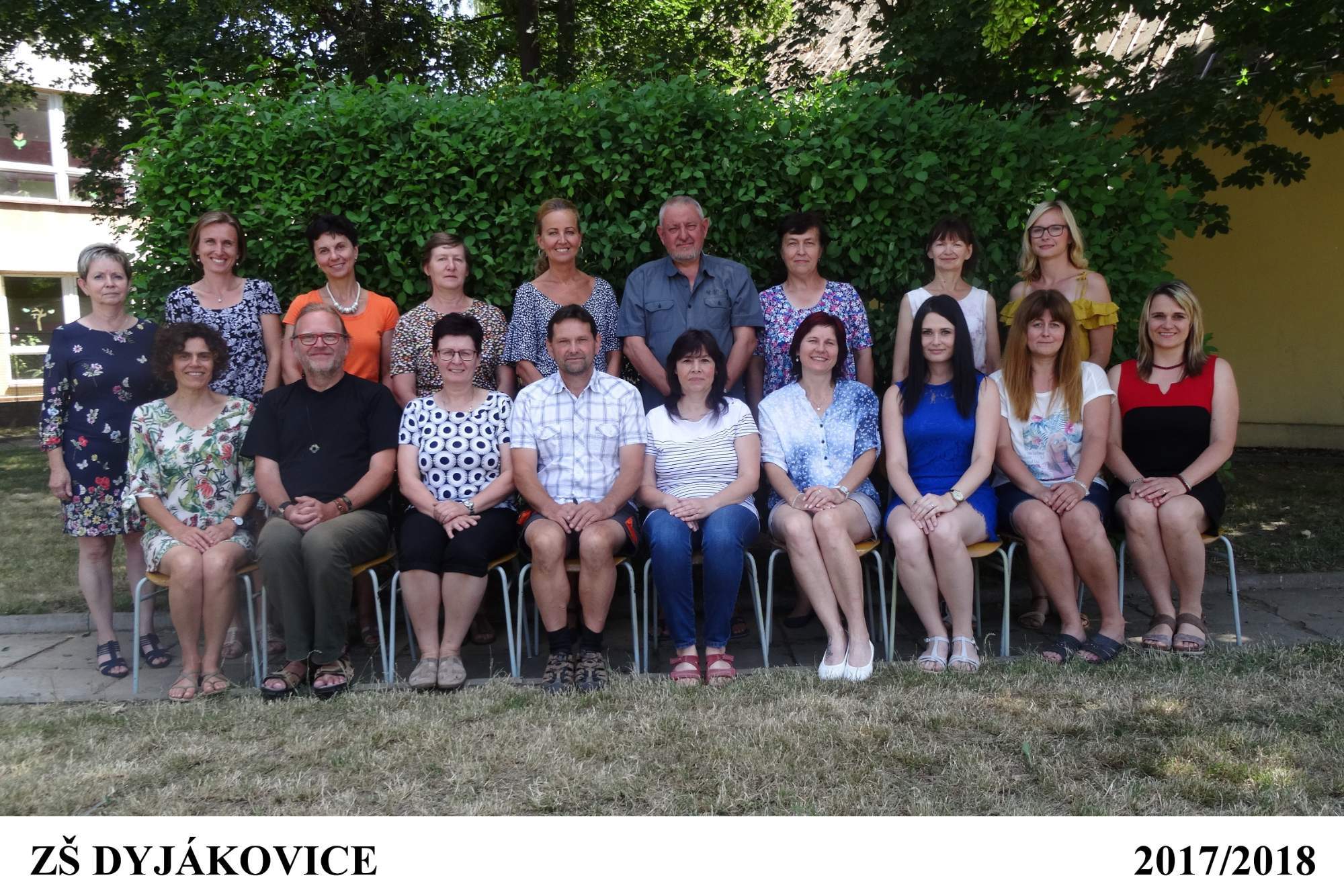 Zpracovala: Mgr. Tomanová MarieSchválil: Mgr. Štrunc RomanV Dyjákovicích: 29. 6. 2018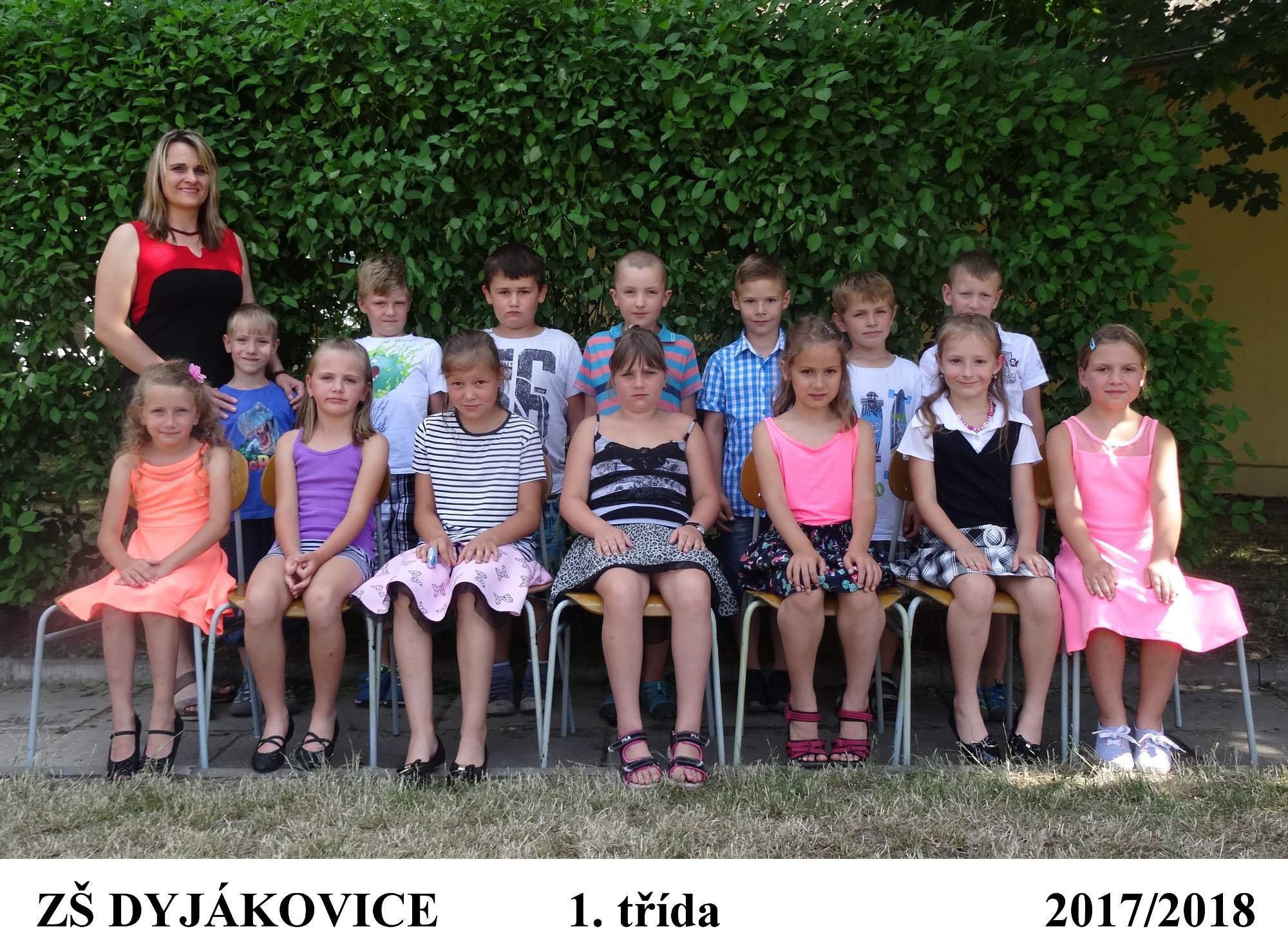 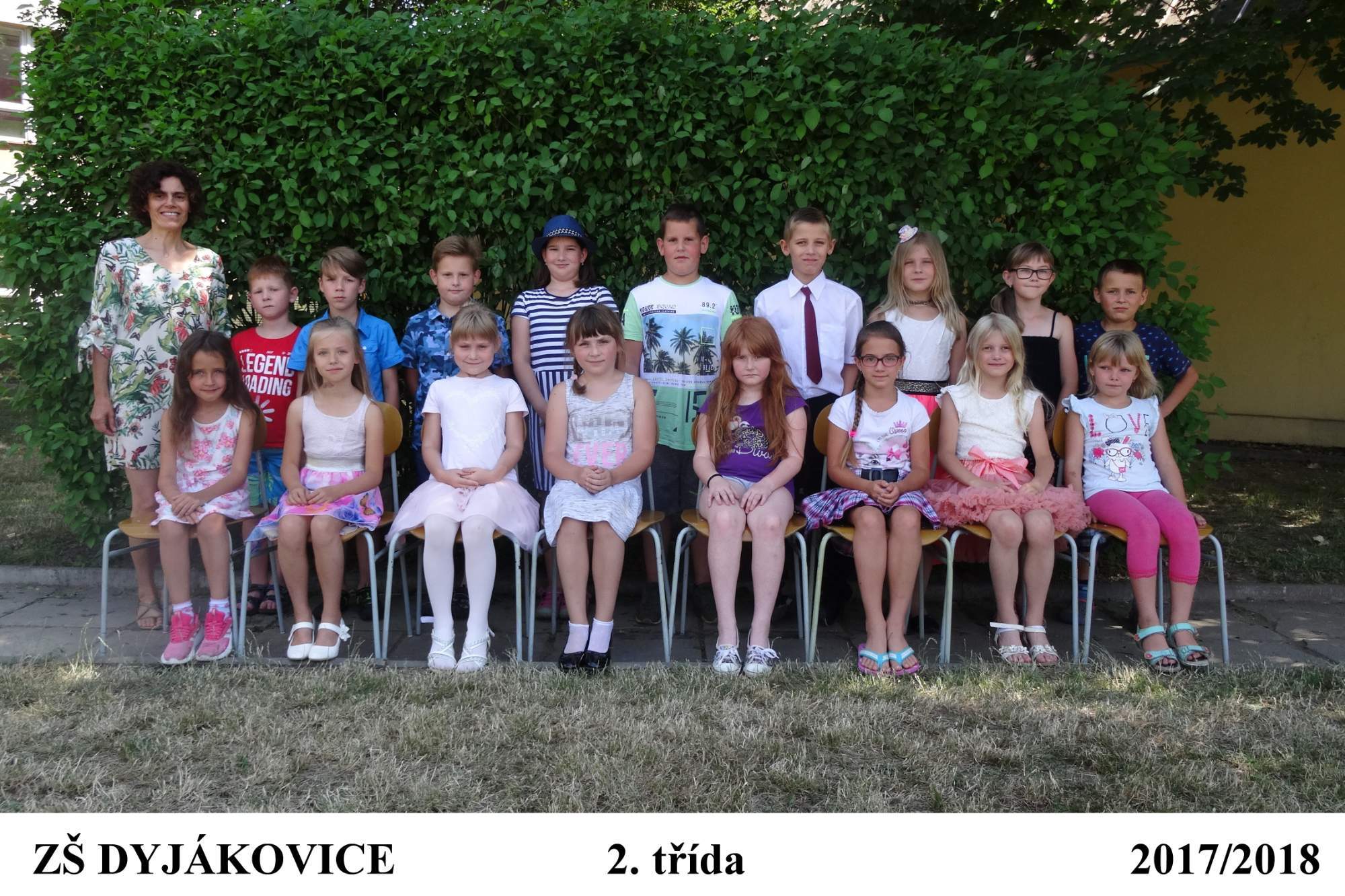 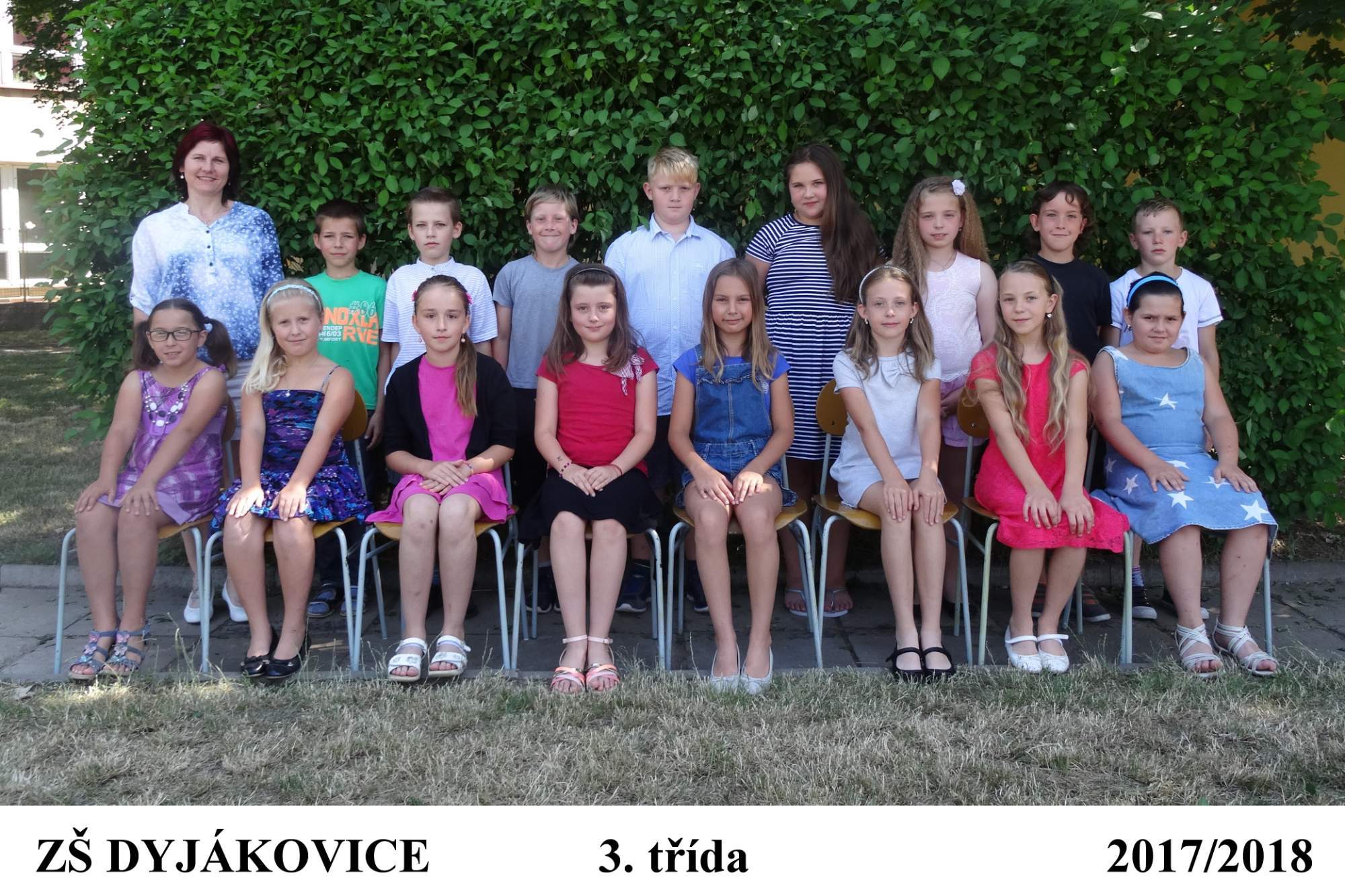 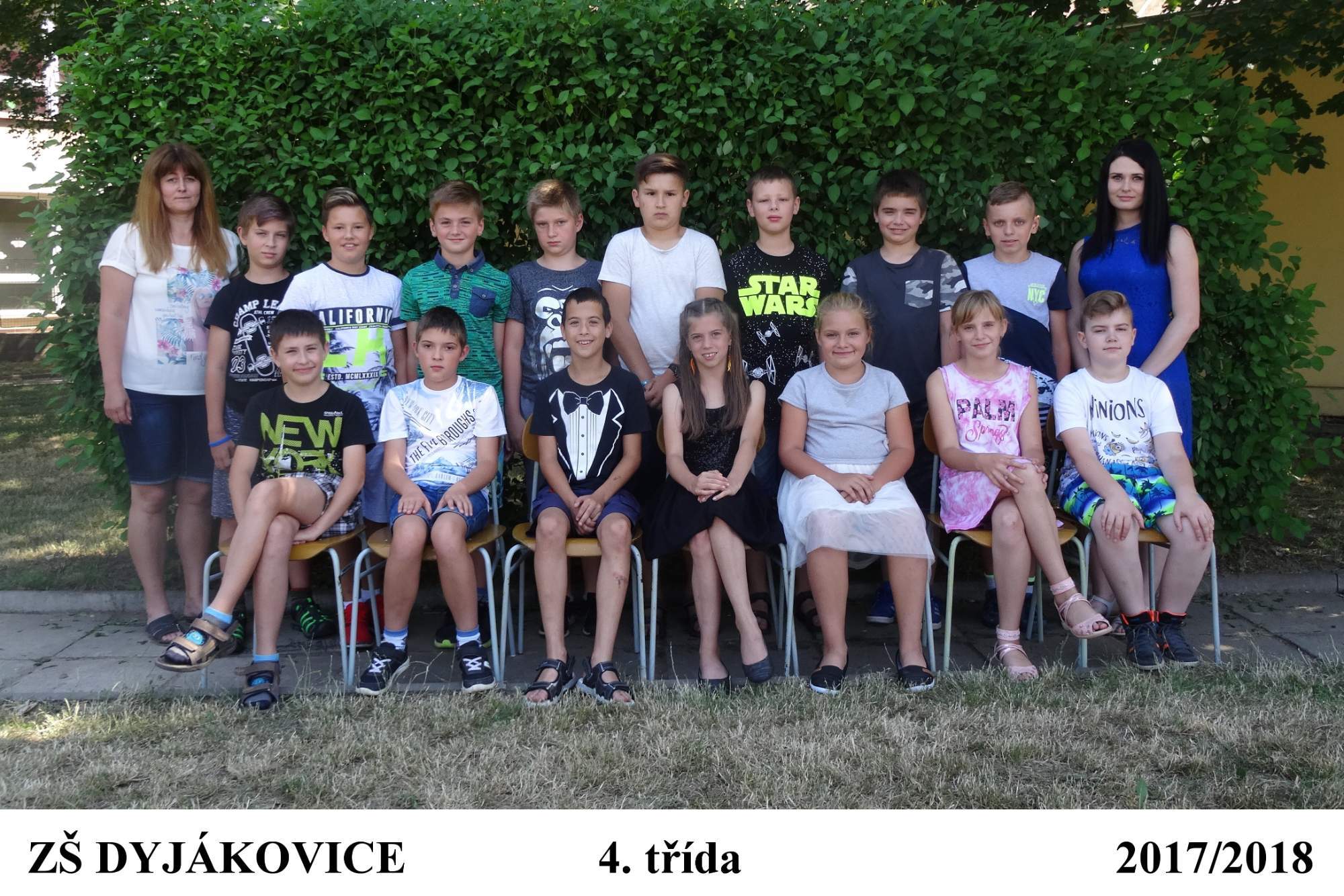 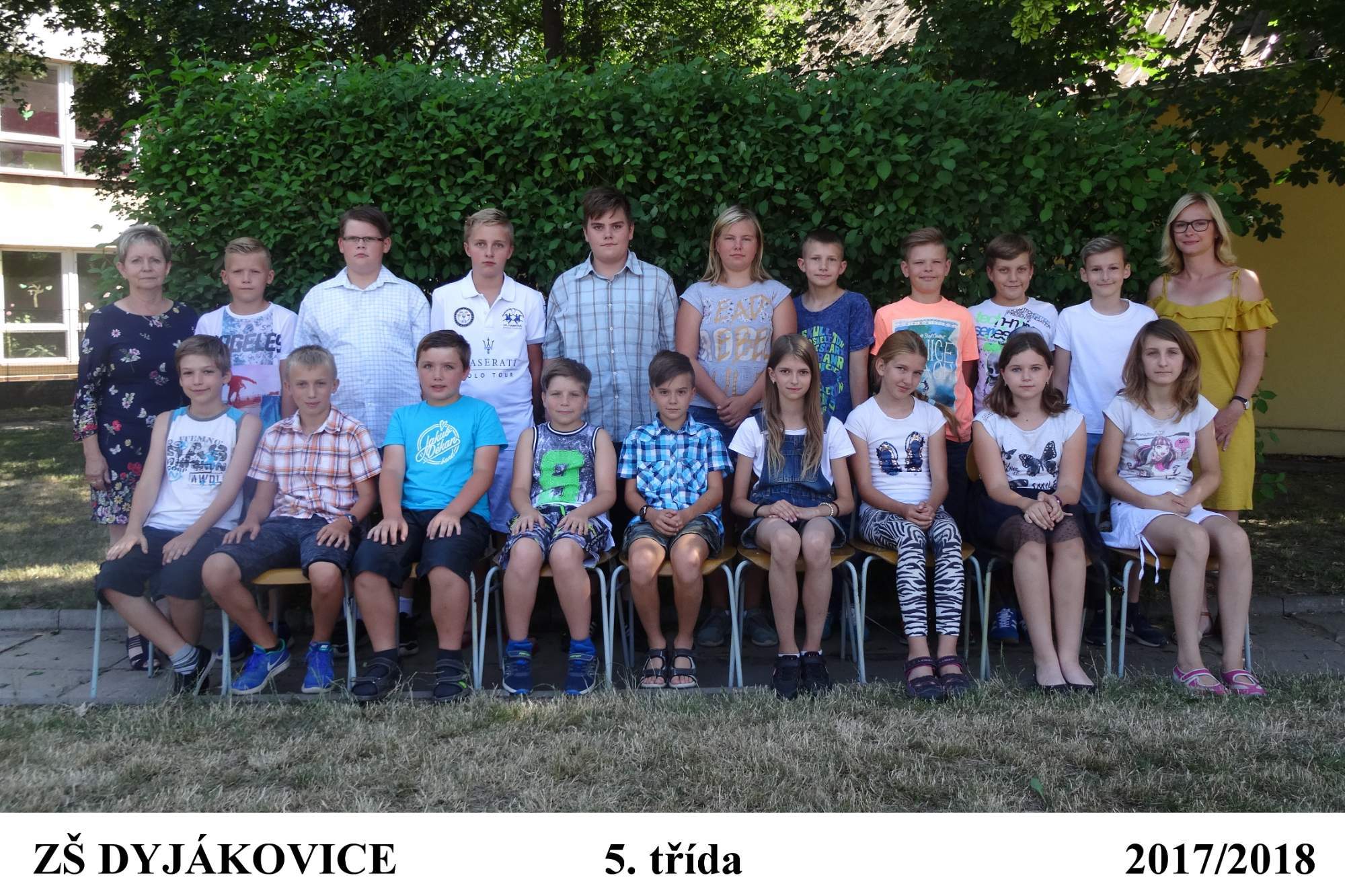 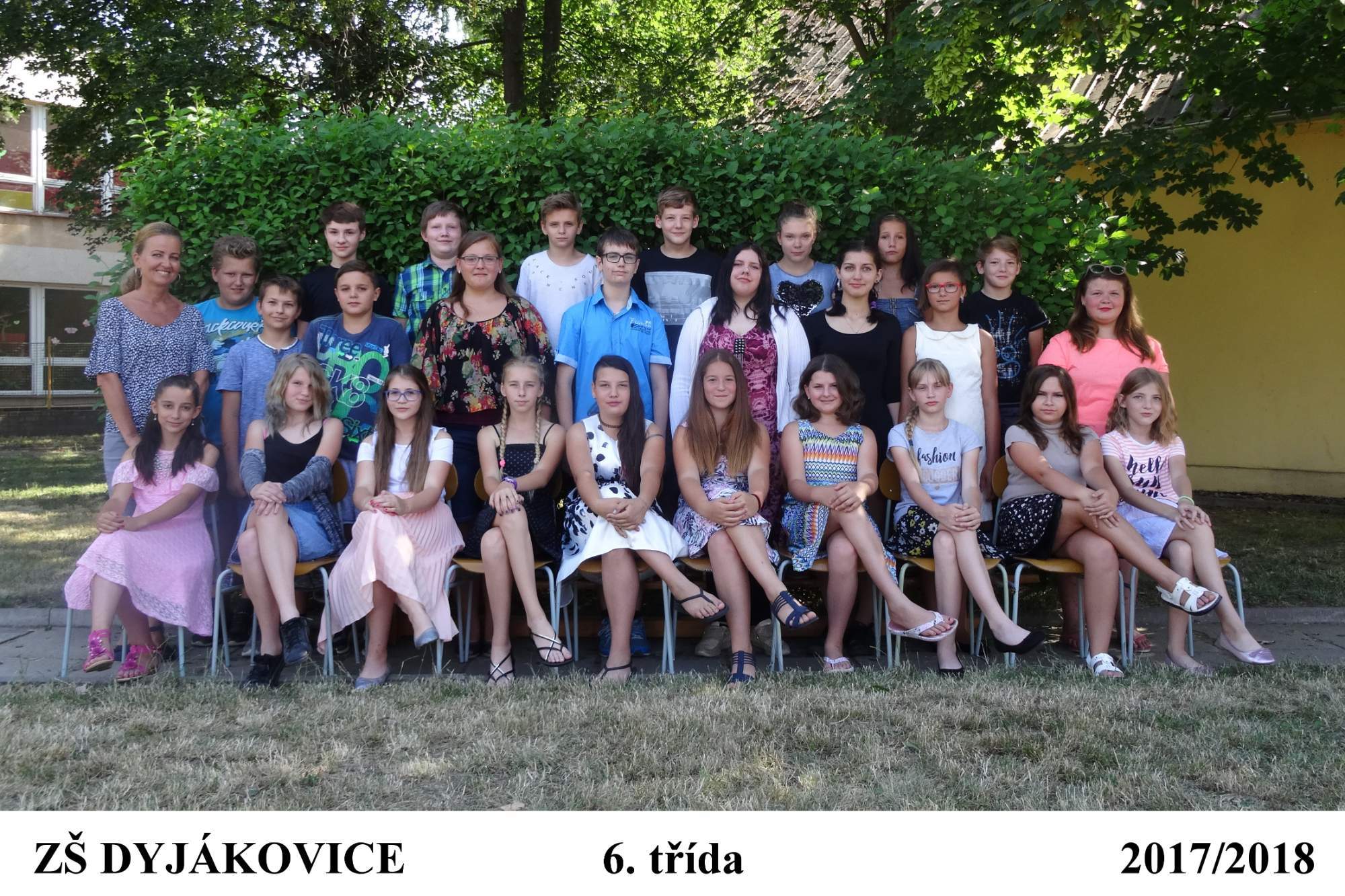 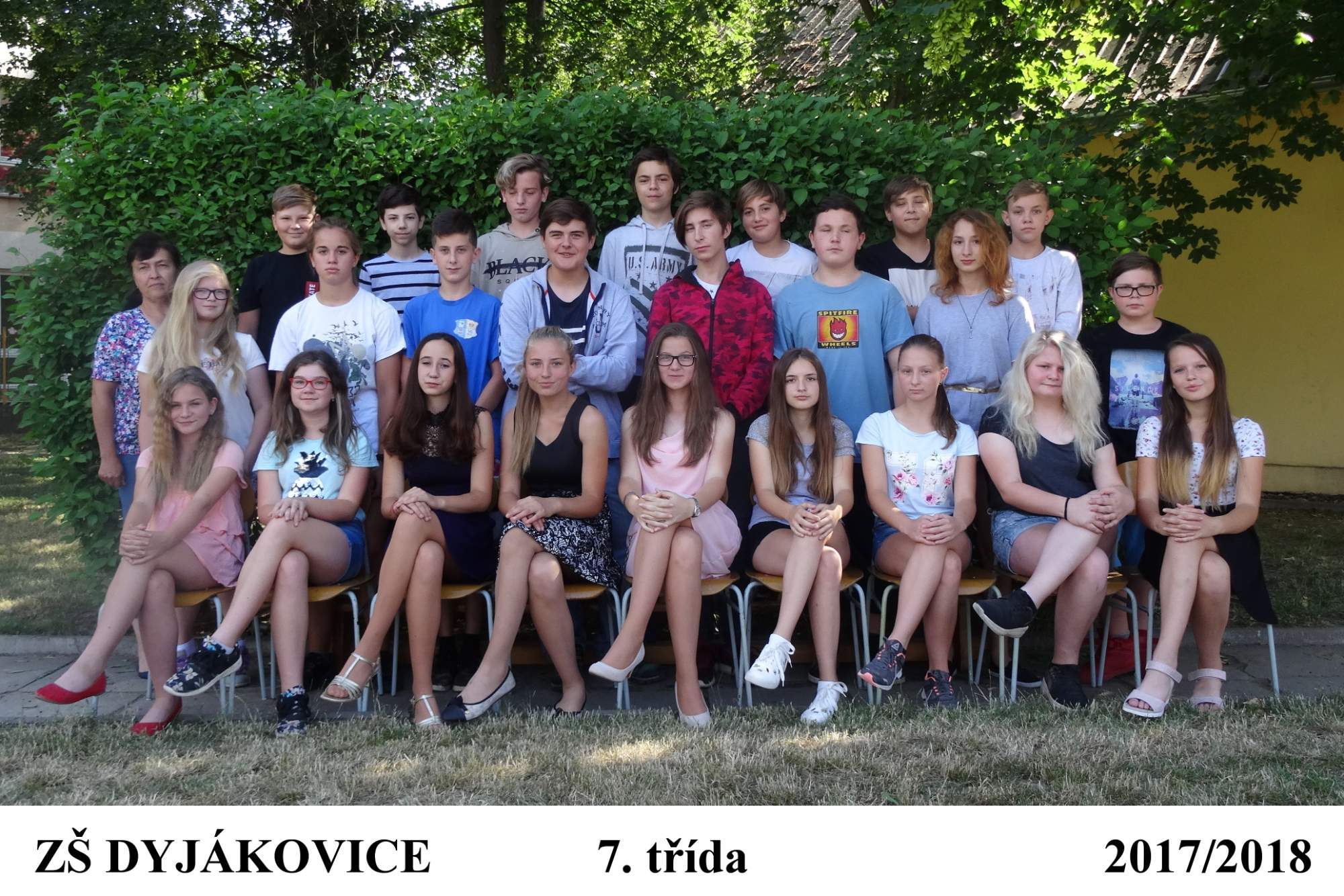 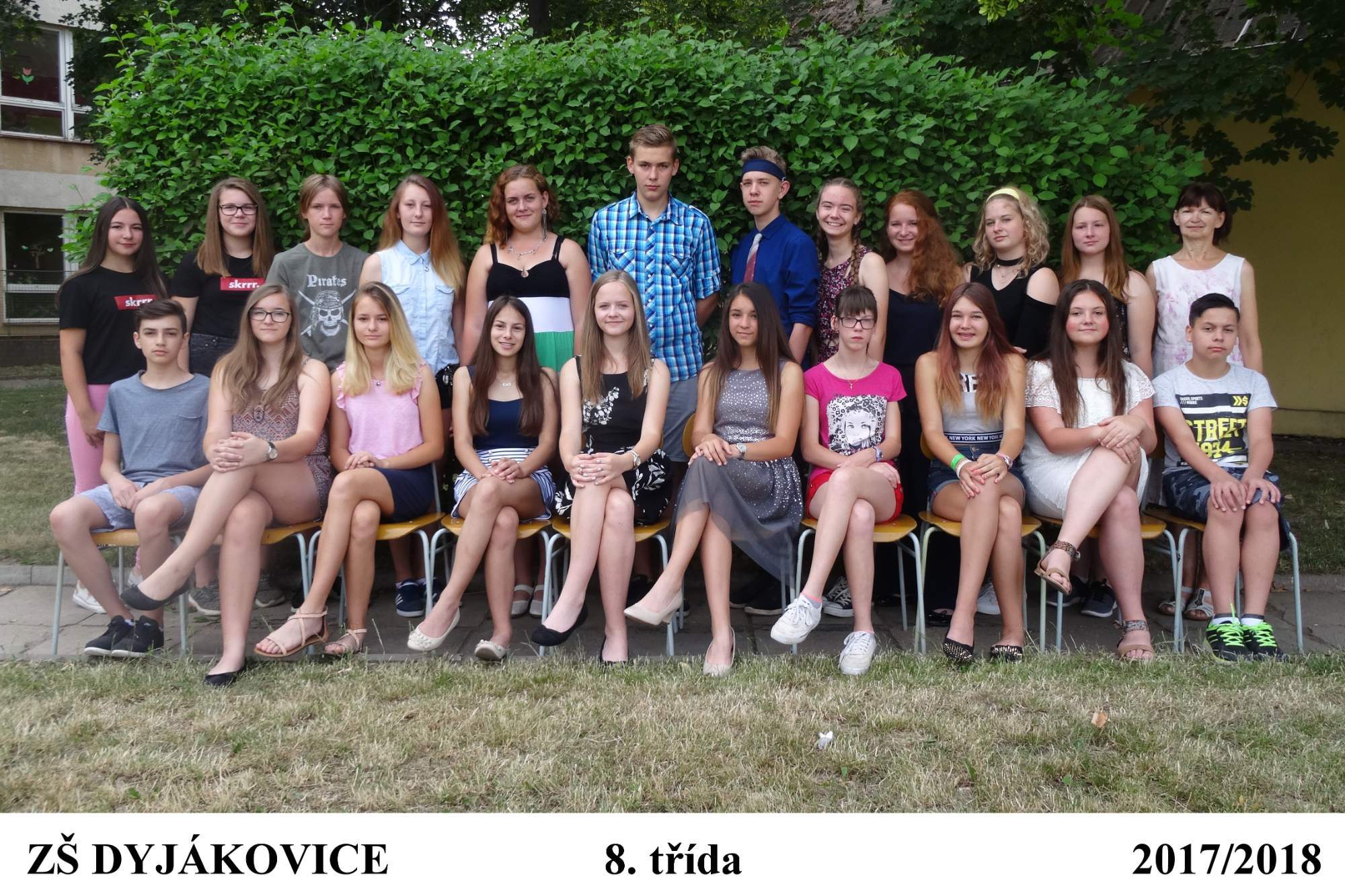 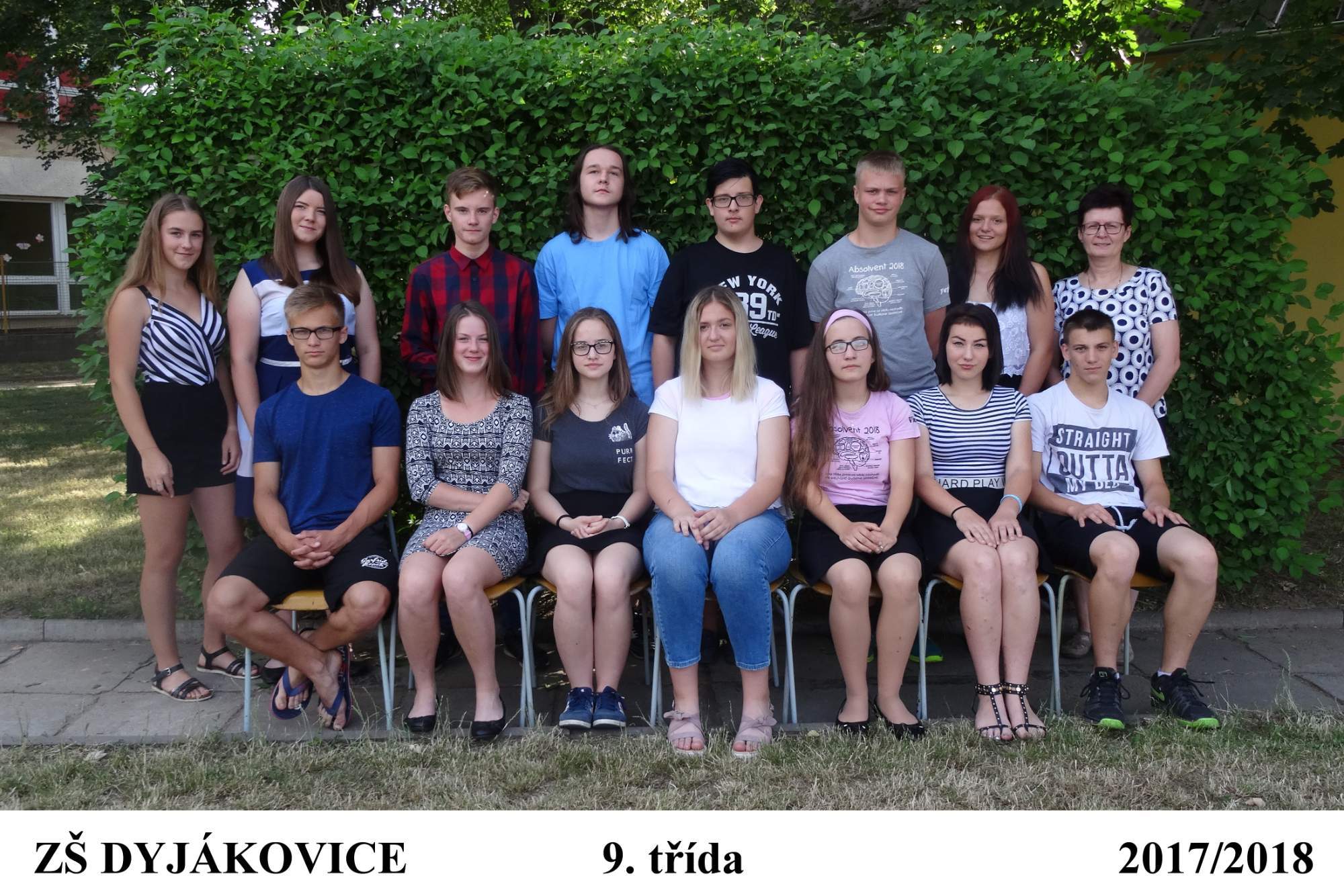 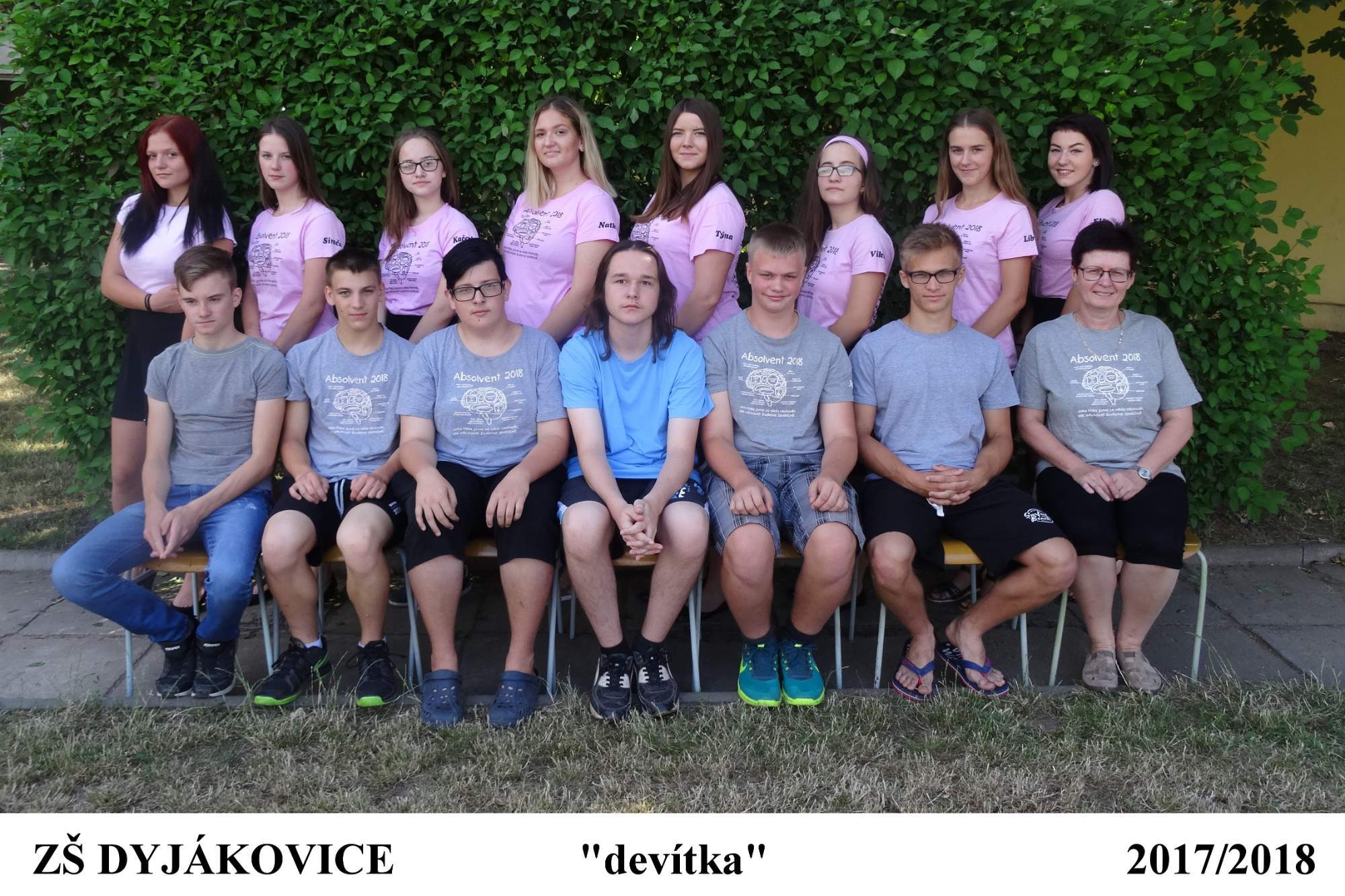 TřídaTřídní učitelPočet žákůPočet žákůPočet žákůTřídaTřídní učitelCelkemChlapcůDívekI.Mgr. Bartošková Dagmar1578II.Mgr. Varaďová Eleni1569III.Mgr. Plundráková Petra16610IV.Vítková Růžena16124V.Matějková Marta16124I. - V.784335VI. Mgr. Staniczková Tamara271017VII.Mgr. Přibíková Alena261412VIII. Mgr. Talpová Marie21516IX.Mgr. Hříbková Jitka1569VI. - IX. Celkem: VI. – IX. třída893554I. - IX.Celkem: I. – IX. třída1677889Dyjákovice90Hrádek35Velký Karlov18Křídlůvky5Valtrovice13Jaroslavice1Hodonice2Hevlín2Znojmo1TŘÍDAPOČET ŽÁKŮPOČET ŽÁKŮPOČET ŽÁKŮPROSPĚCHPROSPĚCHPROSPĚCHPROSPĚCHCHOVÁNÍCHOVÁNÍCHOVÁNÍTŘÍDAcelkemchlapcidívkyvyzname-náníprospělneprospělnehodno-cenvelmi dobréuspokoji-véneuspo-kojivéI.1477140001400II.17611134001700III.16610124001600IV.1512396001500V.18135711001800I. - V.8044365525008000VI.271017321302403VII.2614124166011411VIII.21516713011821IX.1661039401024VI. - IX.903555175913163819I. - IX.17079917284131143819